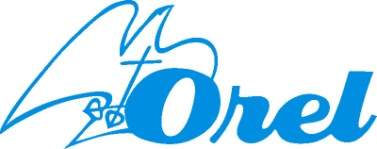 Ústřední turnaj jednotlivců ve stolním tenise, 4. 5. 2019 PolnáVýsledková listinaKategorie:	žákyně   1. Jašková Barbora - Šlapanice			2. Kuncová Michaela - Polná                                           3. Blažková Martina - Zlín                             žáci  1. Kunc Jan - Polná                                      2. Pajkanovič  Denis - Brno - Bohunice                                       3. Neužil Jan - Brno - Židenice                             junioři + juniorky  1.Vybíral Matouš - Unanov                                                           2. Miklíček Dominik - Ostr. nová Ves                                                           3. Hačková Adriana - Lomnice nad Popelkou			Ředitel turnaje – Kopecký Bedřich